УКАЗГУБЕРНАТОРА ГОРОДА СЕВАСТОПОЛЯОБ УТВЕРЖДЕНИИ ТРЕБОВАНИЙ К РАЗМЕЩЕНИЮ И НАПОЛНЕНИЮ РАЗДЕЛОВОФИЦИАЛЬНЫХ САЙТОВ ИСПОЛНИТЕЛЬНЫХ ОРГАНОВ ГОСУДАРСТВЕННОЙВЛАСТИ ГОРОДА СЕВАСТОПОЛЯ, ПОСВЯЩЕННЫХ ВОПРОСАМПРОТИВОДЕЙСТВИЯ КОРРУПЦИИВ соответствии с Указом Президента Российской Федерации от 08.07.2013 N 613 "Вопросы противодействия коррупции", Федеральным законом от 25.12.2008 N 273-ФЗ "О противодействии коррупции", Уставом города Севастополя, Законом города Севастополя от 11.06.2014 N 30-ЗС "О противодействии коррупции в городе Севастополе":1. Утвердить прилагаемые Требования к размещению и наполнению разделов официальных сайтов исполнительных органов государственной власти города Севастополя, посвященных вопросам противодействия коррупции (далее - Требования).2. Главному управлению информатизации и связи города Севастополя (Даричев П.Г.) организовать техническое сопровождение и привести структуру раздела "Антикоррупционная деятельность" официального сайта Правительства Севастополя в соответствие с Требованиями.3. Руководителям исполнительных органов государственной власти города Севастополя в срок до 30.03.2017 обеспечить создание на официальном сайте Правительства Севастополя или в разделе исполнительного органа государственной власти города Севастополя на Портале органов государственной власти города Севастополя (далее - Портал) раздела "Противодействие коррупции" и обеспечить его наполнение в соответствии с Требованиями.4. Рекомендовать органам местного самоуправления в городе Севастополе руководствоваться настоящими Требованиями при размещении информации в информационно-телекоммуникационной сети "Интернет".5. Настоящий Указ вступает в силу со дня его официального опубликования.6. Контроль за исполнением настоящего Указа возложить на заместителя Губернатора - Председателя Правительства Севастополя В.В. ГладковаВременно исполняющий обязанностиГубернатора города СевастополяД.В.ОВСЯННИКОВСевастополь10 марта 2017 годаN 10-УГУтвержденыУказомГубернатора города Севастополяот 10.03.2017 N 10-УГТРЕБОВАНИЯК РАЗМЕЩЕНИЮ И НАПОЛНЕНИЮ РАЗДЕЛОВ ОФИЦИАЛЬНЫХ САЙТОВИСПОЛНИТЕЛЬНЫХ ОРГАНОВ ГОСУДАРСТВЕННОЙ ВЛАСТИ ГОРОДАСЕВАСТОПОЛЯ, ПОСВЯЩЕННЫХ ВОПРОСАМ ПРОТИВОДЕЙСТВИЯ КОРРУПЦИИ1. Требования к размещению и наполнению разделов "Противодействие коррупции" официальных сайтов исполнительных органов государственной власти города Севастополя (далее - Требования) разработаны в целях обеспечения открытости мер по противодействию коррупции, принимаемых исполнительными органами государственной власти города Севастополя, использования единых подходов к размещению и наполнению раздела "Противодействие коррупции" официальных сайтов исполнительных органов государственной власти города Севастополя.2. Требования разработаны на основе приказа Министерства труда и социальной защиты Российской Федерации от 07.10.2013 N 530н "О требованиях к размещению и наполнению подразделов, посвященных вопросам противодействия коррупции, официальных сайтов федеральных государственных органов, Центрального банка Российской Федерации, Пенсионного фонда Российской Федерации, Фонда социального страхования Российской Федерации, Федерального фонда обязательного медицинского страхования, государственных корпораций (компаний), иных организаций, созданных на основании федеральных законов, и требованиях к должностям, замещение которых влечет за собой размещение сведений о доходах, расходах, об имуществе и обязательствах имущественного характера" с учетом законодательства города Севастополя и сложившейся практики осуществления мероприятий по противодействию коррупции на территории города Севастополя.3. В целях настоящих Требований применяются следующие понятия и термины:государственный орган - исполнительный орган государственной власти города Севастополя;должности государственной гражданской службы, замещение которых связано с коррупционными рисками, - должности государственной гражданской службы города Севастополя, исполнение должностных обязанностей по которым предусматривает осуществление постоянно, временно или в соответствии со специальными полномочиями функций представителя власти либо организационно-распорядительных или административно-хозяйственных функций; предоставление государственных услуг физическим и юридическим лицам, осуществление контрольных и надзорных мероприятий, замещение которых влечет за собой обязанность по представлению сведений о доходах, расходах, об имуществе и обязательствах имущественного характера служащего, его супруги (супруга) и несовершеннолетних детей;законодательство о противодействии коррупции - Федеральный закон от 25.12.2008 N 273-ФЗ "О противодействии коррупции", другие федеральные законы, нормативные правовые акты Президента Российской Федерации, нормативные правовые акты Правительства Российской Федерации, нормативные правовые акты иных федеральных органов государственной власти, правовые акты города Севастополя;официальный сайт - сайт государственного органа, государственного учреждения города Севастополя в информационно-телекоммуникационной сети "Интернет", содержащий информацию о деятельности государственного органа, государственного учреждения, электронный адрес которого включает доменное имя, права на которое принадлежат государственному органу, государственному учреждению, либо раздел государственного органа, государственного учреждения на Портале органов государственной власти города Севастополя;раздел "Противодействие коррупции" - подраздел официального сайта, в котором в структурированном виде размещается информация о противодействии коррупции;сеть "Интернет" - информационно-телекоммуникационная сеть "Интернет".4. Нормативные правовые и иные акты в сфере противодействия коррупции, информация о деятельности государственного органа размещаются без ограничения доступа к ним третьих лиц в виде текста в формате (в одном или нескольких из следующих форматов: .DOC, .DOCX, .RTF, .PDF, .XLS, .XLSX), обеспечивающем возможность поиска и копирования фрагментов текста средствами веб-обозревателя.5. Не допускается:- размещение на сайтах заархивированных сведений (формат .rar, .zip), сканированных документов;- размещение в разных форматах на сайтах сведений о доходах, расходах, об имуществе и обязательствах имущественного характера за предыдущий трехлетний период;- использование на сайтах форматов, требующих дополнительного распознавания;- установление кодов безопасности для доступа к сведениям о доходах, расходах, об имуществе и обязательствах имущественного характера;- запрашивание фамилии и инициалов лица, замещающего государственную должность Российской Федерации, фамилии и инициалов, должности служащего (работника) для предоставления доступа к размещенным в нем сведениям, запрашивание любых сведений у лица, осуществляющего доступ к размещенным сведениям.6. Гиперссылки нормативных и иных актов должны содержать полные реквизиты акта, в том числе наименование органа, принявшего акт, дату принятия, номер, название, а также дату и номер регистрации в Министерстве юстиции Российской Федерации (при наличии).7. Нормативные и иные акты должны размещаться в действующей редакции.8. При наполнении раздела "Противодействие коррупции" информация, отнесенная к государственной тайне или являющаяся конфиденциальной, не размещается.9. Доступ в раздел "Противодействие коррупции" осуществляется с главной страницы официального сайта путем последовательного перехода по гиперссылке. Количество таких переходов (по кратчайшей последовательности) должно быть не более одного. Размещение указанной гиперссылки во всплывающих окнах не допускается.10. В разделе "Противодействие коррупции" официальных сайтов содержатся последовательные ссылки на следующие подразделы:"Нормативные правовые и иные акты в сфере противодействия коррупции";"Антикоррупционная экспертиза";"Методические материалы";"Формы документов, связанных с противодействием коррупции, для заполнения";"Сведения о доходах, расходах, об имуществе и обязательствах имущественного характера";"Комиссия по соблюдению требований к служебному поведению и урегулированию конфликта интересов";"Обратная связь для сообщений о фактах коррупции".11. Раздел "Противодействие коррупции" может содержать иные подразделы, в которых размещаются доклады, отчеты, обзоры, статистическая информация по вопросам противодействия коррупции, часто задаваемые вопросы, размещение которых будет признано целесообразным руководителем государственного органа.12. Подраздел "Нормативные правовые и иные акты в сфере противодействия коррупции" содержит:12.1. Список гиперссылок действующих федеральных законов, указов Президента Российской Федерации, постановлений Правительства Российской Федерации, законов города Севастополя, указов и распоряжений Губернатора города Севастополя, постановлений Правительства Севастополя и иных нормативных правовых актов по вопросам противодействия коррупции для последовательного перехода на официальный интернет-портал правовой информации (www.pravo.gov.ru). Список гиперссылок должен быть структурирован по видам нормативных правовых актов:- федеральные законы;- указы Президента Российской Федерации;- постановления Правительства Российской Федерации;- законы города Севастополя;- указы и распоряжения Губернатора города Севастополя;- постановления Правительства Севастополя;- иные правовые акты.12.2. Список гиперссылок нормативных правовых актов и иных актов (локальных нормативных актов) по вопросам противодействия коррупции с приложением файлов, содержащих полный текст следующих актов:- перечень должностей государственных гражданских служащих города Севастополя, при замещении которых государственные гражданские служащие города Севастополя обязаны представлять сведения о своих доходах, расходах, об имуществе и обязательствах имущественного характера, а также сведения о доходах, расходах, об имуществе и обязательствах имущественного характера своих супруги (супруга) и несовершеннолетних детей;- план по противодействию коррупции государственного органа;- перечень коррупционно опасных функций государственного органа;- перечень должностей, ответственных за реализацию мер по противодействию коррупции в государственном органе, утвержденный в установленном порядке;- перечень должностей с высоким риском коррупционных проявлений государственного органа, утвержденный в установленном порядке;- порядок представления сведений о доходах, расходах, об имуществе и обязательствах имущественного характера;- положение об осуществлении проверки достоверности и полноты сведений, представляемых гражданами, претендующими на замещение должностей, служащими, а также соблюдения служащими требований к служебному поведению;- порядок уведомления представителя нанимателя (работодателя) о фактах обращения в целях склонения служащего к совершению коррупционных правонарушений;- иные нормативные правовые акты (локальные нормативные акты) по вопросам противодействия коррупции, размещение которых будет признано целесообразным.13. Подраздел "Антикоррупционная экспертиза" содержит гиперссылку к странице официального сайта, на которой размещена информация о подготовке проектов нормативных правовых актов и результатах их общественного обсуждения.14. Подраздел "Методические материалы" содержит методические рекомендации, обзоры, иные документы методического характера по вопросам противодействия коррупции.В данном подразделе размещаются как методические материалы по вопросам противодействия коррупции, самостоятельно разработанные государственным органом, так и гиперссылка для последовательного перехода к методическим материалам, одобренным президиумом Совета при Президенте Российской Федерации по противодействию коррупции, методическим рекомендациям, обзорам, разъяснениям и иным документам, подготовленным Минтрудом России и размещенным на его официальном сайте (www.rosmintrud.ru).15. Подраздел "Формы документов, связанных с противодействием коррупции, для заполнения" обеспечивает доступ к списку гиперссылок форм обращений, уведомлений, заявлений, справок о доходах, расходах, об имуществе и обязательствах имущественного характера, заполняемых государственными гражданскими служащими, лицами, претендующими на замещение должности государственной гражданской службы, лицами, замещающими государственные должности, должности государственной гражданской службы, в рамках реализации законодательства о противодействии коррупции:- обращение гражданина, юридического лица по фактам коррупционных правонарушений;- обращение бывшего государственного гражданского служащего о даче согласия на замещение должности в коммерческой (некоммерческой) организации или выполнение работ на условиях гражданско-правового договора;- уведомление представителя нанимателя (работодателя) о намерении выполнять иную оплачиваемую работу;- уведомление представителя нанимателя (работодателя) о фактах обращения в целях склонения служащего (работника) к совершению коррупционных правонарушений;- уведомление представителя нанимателя (работодателя) и своего непосредственного начальника о возникшем конфликте интересов или о возможности его возникновения;- заявление государственного гражданского служащего (работника) о невозможности по объективным причинам представить сведения о доходах, об имуществе и обязательствах имущественного характера своих супруги (супруга) и несовершеннолетних детей;- справка о доходах, расходах, об имуществе и обязательствах имущественного характера.16. Подраздел "Сведения о доходах, расходах, об имуществе и обязательствах имущественного характера" обеспечивает доступ к сведениям о доходах, расходах, об имуществе и обязательствах имущественного характера, размещенным в соответствии с Порядком размещения в информационно-телекоммуникационной сети "Интернет" на сайтах государственных органов города Севастополя сведений о доходах, расходах, об имуществе и обязательствах имущественного характера отдельных категорий лиц и членов их семей и предоставления этих сведений для опубликования общероссийским средствам массовой информации, утвержденным постановлением Правительства Севастополя от 27.04.2017 N 340-ПП.(п. 16 в ред. Указа Губернатора города Севастополя от 02.03.2018 N 09-УГ)17. Подраздел "Комиссия по соблюдению требований к служебному поведению и урегулированию конфликта интересов" обеспечивает доступ к информации о деятельности комиссии по соблюдению требований к служебному поведению и урегулированию конфликта интересов, в том числе содержащей:- Положение о комиссии;- состав комиссии, включая членов комиссии, обладающих правом совещательного голоса, с указанием фамилии и инициалов, занимаемой должности (для представителей научных организаций и образовательных учреждений среднего, высшего и дополнительного профессионального образования - с указанием также и места работы);- порядок подачи заявлений для рассмотрения на комиссии;- сведения о планируемых заседаниях комиссии (анонс, повестка), о состоявшихся заседаниях комиссии, принятых решениях.17.1. При размещении сведений о принятых комиссиями решениях указываются:- основание для проведения заседания комиссии;- принятое комиссией решение, в том числе ключевые детали рассмотренного комиссией вопроса, например, осуществление в государственном органе мер по предупреждению коррупции; факты, свидетельствующие о предоставлении служащим неполных и (или) недостоверных сведений о доходах, расходах, об имуществе и обязательствах имущественного характера; причины непредставления служащим (работником) сведений о доходах, об имуществе и обязательствах имущественного характера супруги (супруга) и несовершеннолетних детей; название и род деятельности организации, в которую планирует устроиться на работу бывший государственный гражданский служащий, и содержание выполнявшихся им ранее должностных обязанностей.17.2. Учитывая, что решения комиссии могут содержать персональные данные, исходя из положения пункта 11 части 1 статьи 6 Федерального закона от 27 июля 2006 г. N 152-ФЗ "О персональных данных", опубликование данных решений осуществляется с обезличиванием персональных данных, например, с указанием замещаемой служащим (работником) должности, но без указания фамилии и инициалов, структурного подразделения государственного органа, органа местного самоуправления.18. Подраздел "Обратная связь для сообщений о фактах коррупции" содержит гиперссылку, перекрестную с гиперссылкой, при переходе по которой осуществляется доступ к подразделу "Обращения граждан", включающему в том числе информацию о:- нормативном правовом акте, регламентирующем порядок рассмотрения обращений граждан;- способах для граждан и юридических лиц беспрепятственно направлять свои обращения в государственный орган (информация о работе "горячей линии", "телефона доверия", отправке почтовых сообщений, форма направления сообщений гражданами и организациями через сайт).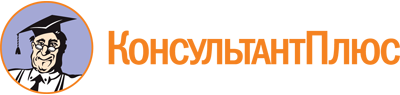 Указ Губернатора города Севастополя от 10.03.2017 N 10-УГ
(ред. от 02.03.2018)
"Об утверждении Требований к размещению и наполнению разделов официальных сайтов исполнительных органов государственной власти города Севастополя, посвященных вопросам противодействия коррупции"Документ предоставлен КонсультантПлюс

www.consultant.ru

Дата сохранения: 14.10.2019
 10 марта 2017 годаN 10-УГСписок изменяющих документов(в ред. Указа Губернатора города Севастополя от 02.03.2018 N 09-УГ)Список изменяющих документов(в ред. Указа Губернатора города Севастополя от 02.03.2018 N 09-УГ)